How to Request Service by Publication①	Before you File•	You must try to find the other party before making this request.Try these:•	Talk to their friends, family, or people they work with.•	Do an internet search.•	Try personal service to their last known home and work address.  Use a private process server or the local sheriff’s office.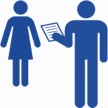 NoteYou will have to list all your attempts to find and serve the party in your request to the court.②	Service OptionsIf your request is approved, the court will let you serve the party in one of three ways:PublicationYou must publish notice in a newspaper every week for 5 weeks.You are responsible for publishing costs.Certified Mail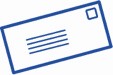 Completed by the clerk.You are responsible for costs.Consolidated NoticeNotice is published by the Clerk on the court’s website and in the newspaper.You are responsible for publishing costs.NoteService by Consolidated Notice will stop the Court from deciding:•	Division of Property•	Lawyer’s fees•	Spousal or Child Support③	Forms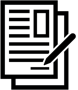 Complete and File:	JDF 1301 -	Request for Service by	Publication.	JDF 1302 -	Order for Service by 	Publication④	Affidavit of PublicationAfter the notice is published, the newspaper will send you an affidavit.File the affidavit with the clerk.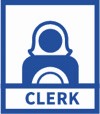 NoteCheck with your court on local procedures.